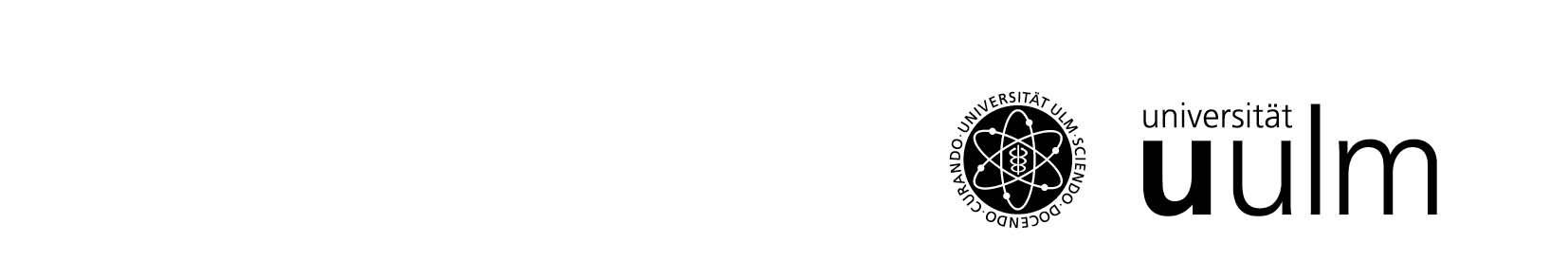 University Elections 2023Election proposals for the Senate and Faculty Council elections in the summer semester 2023for the electoral group: University teachersPeriod for submission of election proposals: 2 May 2023 until 23 May 2023 (3 p.m.)Election proposals submitted before 2 May 2023 must be returned! Election proposals submitted after 23 May 2023 (3 p.m.) must be rejected.Please mark the appropriate field:For which body is the election proposal submitted?Please submit a separate declaration for each election Senate		      Faculty Council For which Faculty is the election proposal submitted?Please mark this field if the election proposal is for the Faculty Council. Faculty of Natural Sciences Faculty of Engineering, Computer Sciences and Psychology Faculty of Mathematics and Economics Medical Faculty 	Please give the election proposal a name / a keywordThe keyword appears on the ballot paper and serves to identify the list of candidates. In practice, the keyword is thus the equivalent of the name of a group, such as: „Starke Liste – BeamtInnen“ (“Strong list - civil servants”) or „Konstruktiv & kompetent“ (“Constructive & competent”). Please refer to page 3 for further information on the permissibility of keywords.Name of the election proposal / keyword:Please nominate a person from the group of candidates who is authorised to provide information on the election proposal to the election management and the election committee. (name, phone number, email address)Important: This person should be available at short notice for possible queries.Who stands in for this person if he or she is unavailable? (name, phone number, email address)CandidatesPlease note the followingAll candidates on this list must be eligible to vote (passive voting rights) as university teachers. In addition, the candidate must be eligible to vote for the respective Faculty (this applies to the election of the Faculty Councils as well as to the election of the Senate). On page 4 you will find further information on which groups of people may stand for election.Candidates for the election of a University body may not be included in more than one election proposal.
The election proposal may contain a maximum of three times as many candidates as there are members to be elected (see table on page 4).Keyword / Name of the list for which you are standing as a candidate:Each candidate must submit a declaration of consent to the election management in good time. If the declaration of consent is not submitted in good time, the respective candidate will be removed from the list.General information for election proposalsThe following electoral members will be elected for the University bodies in 2023:*New in 2023Keyword: Each election proposal must be provided with a keyword. A keyword may not be permitted if:it gives the impression that it is the list of a body governed by public law; or the keyword could be offensive. If a keyword is not permitted, the election proposal is given the name of the first candidate.The following groups of persons may stand for election:The following persons have passive voting rights in the group of university lecturers:ProfessorsJunior professorsProfessors on academic leave subject to the following conditionsAcademic leave is not more than 6 monthsAcademic leave is longer than 6 months and a request was made to the Senate that the person's membership rights not be suspended (there is no voting right without the Senate's approval)Professors in research semesters (prerequisite: if membership rights of the person are not suspended)Adjunct professors (prerequisite: equal status)Honorary professor  (prerequisite: corporate status)Vice Dean / Dean of studiesCo-opted members - of their own university for the Faculty Councilthe following persons have no passive voting rights in the group of university lecturers:Co-opted members (no voting rights for the Senate; no passive voting rights for co-opted members of other higher education institutions)Private lecturersSubstitute professors Visiting professorsSenior professorsRetired professorsProfessors emeritiMembers of the Board (unless they resign as a member of the Board after being elected to the Senate or the Faculty Council)Withdrawal of election proposals: Signatures on election proposals and declarations of consent by candidates may only be withdrawn until the deadline for the submission of election proposals.Data protectionThe legal basis for the collection is Art. 6 para. 1 lit. e DSGVO in conjunction with § 9 para. 8 p. 3 LHG in conjunction with §§ 12 ff WahlO of Ulm University in the applicable version. The processing and deletion of your personal data is carried out on the basis of and within the framework of the electoral regulations.Information on data protection according to Art. 13 DSGVO can be found on our website 
https://www.uni-ulm.de/gremienwahlen2023Submission of documentsPlease send the complete documents to: Ida HolmAbt. I-2 Recht und Organisation Zentrale Verwaltung / Central AdministrationUlm University Helmholtzstraße 16 (room U18) 89081 Ulm, Germanyor bring all the documents in person.Please remember that your list of candidates can only be included in the election if the documents are received in good time (by 23 May 2023, 3 p.m.) and in full.  Complete documents include:A keywordA list of candidates One declaration of consent per candidate of a listSequenceNo.(Title) Surname, first name Official or job titleFacultyaffiliation123456789101112131415161718192021222324252627282930313233343536373839404142University teachersAll Faculties (except Medical Faculty)University teachersMedical FacultySenate (a total of 18 university teachers in the Senate)Senate (a total of 18 university teachers in the Senate)Senate (a total of 18 university teachers in the Senate)Number4University teachers per Faculty6University teachers of the Medical FacultyFaculty CouncilFaculty CouncilNumber9*14Term of office: 4 yearsTerm of office: 4 yearsTerm of office: 4 years